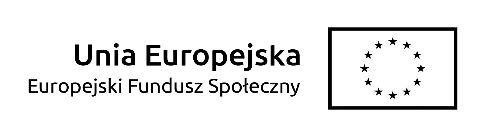 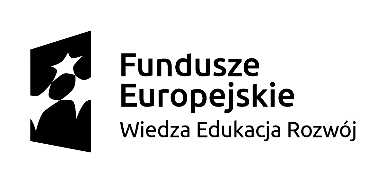 Załącznik nr 6Nr postępowania: 37/2021/TP/DZPCZĘŚĆ NR 1WYKAZ OSÓB KTÓRE BĘDĄ UCZESTNICZYĆ W WYKONYWANIU ZAMÓWIENIAJa, niżej podpisany, (a) ………………………………………………………………………oświadczam w imieniu reprezentowanej przez mnie firmy, że zamówienie zostanie zrealizowane z udziałem następujących osób:(Uwaga: w przypadku, gdy do realizacji danego szkolenia Wykonawca dedykuje większą liczbę trenerów niż wymagana, należy powielić tabelę dotyczącą danego szkolenia tak, aby w ofercie znalazły się wszystkie wymagane informacje dotyczące każdej osoby wskazanej do realizacji przedmiotu zamówienia).Podpis Wykonawcy zgodnie zapisami SWZ* Pod pojęciem „dysponowania bezpośredniego” należy rozumieć przypadek, gdy tytułem prawnym do powoływania się przez Wykonawcę na dysponowanie osobami zdolnymi do wykonania zamówienia jest stosunek prawny istniejący bezpośrednio pomiędzy Wykonawcą, a osobą/osobami, na dysponowanie której/których powołuje się Wykonawca. Bez znaczenia jest tu charakter prawny takiego stosunku, tzn. czy jest to umowa o pracę, umowa zlecenie, umowa o dzieło, czy też samozatrudnienie się osoby fizycznej prowadzącej działalność gospodarczą. W takim przypadku nie należy składać dokumentu, stanowiącego Załącznik nr 7.** Pod pojęciem „dysponowania pośredniego” należy rozumieć powoływanie się na osoby zdolne do wykonania zamówienia należące do innych podmiotów, tzw. podmiotów, które dysponują takimi osobami, na czas realizacji zamówienia w celu wykonania pracy związanej z wykonaniem tego zamówienia, np. oddelegują pracownika – w takiej sytuacji należy złożyć wypełniony i podpisany dokument, stanowiący Załącznik nr 7.Załącznik nr 6Nr postępowania: 37/2021/TP/DZPCZĘŚĆ NR 3WYKAZ OSÓB KTÓRE BĘDĄ UCZESTNICZYĆ W WYKONYWANIU ZAMÓWIENIAJa, niżej podpisany, (a) ………………………………………………………………………oświadczam w imieniu reprezentowanej przez mnie firmy, że zamówienie zostanie zrealizowane z udziałem następujących osób:(Uwaga: w przypadku, gdy do realizacji danego szkolenia Wykonawca dedykuje większą liczbę trenerów niż wymagana, należy powielić tabelę dotyczącą danego szkolenia tak, aby w ofercie znalazły się wszystkie wymagane informacje dotyczące każdej osoby wskazanej do realizacji przedmiotu zamówienia).Podpis Wykonawcy zgodnie zapisami SWZ* Pod pojęciem „dysponowania bezpośredniego” należy rozumieć przypadek, gdy tytułem prawnym do powoływania się przez Wykonawcę na dysponowanie osobami zdolnymi do wykonania zamówienia jest stosunek prawny istniejący bezpośrednio pomiędzy Wykonawcą, a osobą/osobami, na dysponowanie której/których powołuje się Wykonawca. Bez znaczenia jest tu charakter prawny takiego stosunku, tzn. czy jest to umowa o pracę, umowa zlecenie, umowa o dzieło, czy też samozatrudnienie się osoby fizycznej prowadzącej działalność gospodarczą. W takim przypadku nie należy składać dokumentu, stanowiącego Załącznik nr 7.** Pod pojęciem „dysponowania pośredniego” należy rozumieć powoływanie się na osoby zdolne do wykonania zamówienia należące do innych podmiotów, tzw. podmiotów, które dysponują takimi osobami, na czas realizacji zamówienia w celu wykonania pracy związanej z wykonaniem tego zamówienia, np. oddelegują pracownika – w takiej sytuacji należy złożyć wypełniony i podpisany dokument, stanowiący Załącznik nr 7.Szkolenie „AgilePM Foundation” oraz „AgilePM Practitioner”Szkolenie „AgilePM Foundation” oraz „AgilePM Practitioner”Szkolenie „AgilePM Foundation” oraz „AgilePM Practitioner”Szkolenie „AgilePM Foundation” oraz „AgilePM Practitioner”Szkolenie „AgilePM Foundation” oraz „AgilePM Practitioner”Szkolenie „AgilePM Foundation” oraz „AgilePM Practitioner”Imię i nazwisko TRENERA:Imię i nazwisko TRENERA:Imię i nazwisko TRENERA:Imię i nazwisko TRENERA:Imię i nazwisko TRENERA:Imię i nazwisko TRENERA:Podstawa dysponowania (wykonawca/ inny podmiot):Podstawa dysponowania (wykonawca/ inny podmiot):Podstawa dysponowania (wykonawca/ inny podmiot):Podstawa dysponowania (wykonawca/ inny podmiot):Podstawa dysponowania (wykonawca/ inny podmiot):Podstawa dysponowania (wykonawca/ inny podmiot):Dysponowanie bezpośrednie* - należy wpisać formę współpracy …………………………………(umowa o pracę/umowa zlecenie/umowa o dzieło/ samozatrudnienie się osoby fizycznej prowadzącej działalność gospodarczą).LUBDysponowanie pośrednie** - należy wpisać formę współpracy ………………………………………..…(umowa zlecenie/umowa o dzieło itp.) i załączyć wypełniony druk zgodnie z załącznikiem nr 7.Dysponowanie bezpośrednie* - należy wpisać formę współpracy …………………………………(umowa o pracę/umowa zlecenie/umowa o dzieło/ samozatrudnienie się osoby fizycznej prowadzącej działalność gospodarczą).LUBDysponowanie pośrednie** - należy wpisać formę współpracy ………………………………………..…(umowa zlecenie/umowa o dzieło itp.) i załączyć wypełniony druk zgodnie z załącznikiem nr 7.Dysponowanie bezpośrednie* - należy wpisać formę współpracy …………………………………(umowa o pracę/umowa zlecenie/umowa o dzieło/ samozatrudnienie się osoby fizycznej prowadzącej działalność gospodarczą).LUBDysponowanie pośrednie** - należy wpisać formę współpracy ………………………………………..…(umowa zlecenie/umowa o dzieło itp.) i załączyć wypełniony druk zgodnie z załącznikiem nr 7.Dysponowanie bezpośrednie* - należy wpisać formę współpracy …………………………………(umowa o pracę/umowa zlecenie/umowa o dzieło/ samozatrudnienie się osoby fizycznej prowadzącej działalność gospodarczą).LUBDysponowanie pośrednie** - należy wpisać formę współpracy ………………………………………..…(umowa zlecenie/umowa o dzieło itp.) i załączyć wypełniony druk zgodnie z załącznikiem nr 7.Dysponowanie bezpośrednie* - należy wpisać formę współpracy …………………………………(umowa o pracę/umowa zlecenie/umowa o dzieło/ samozatrudnienie się osoby fizycznej prowadzącej działalność gospodarczą).LUBDysponowanie pośrednie** - należy wpisać formę współpracy ………………………………………..…(umowa zlecenie/umowa o dzieło itp.) i załączyć wypełniony druk zgodnie z załącznikiem nr 7.Dysponowanie bezpośrednie* - należy wpisać formę współpracy …………………………………(umowa o pracę/umowa zlecenie/umowa o dzieło/ samozatrudnienie się osoby fizycznej prowadzącej działalność gospodarczą).LUBDysponowanie pośrednie** - należy wpisać formę współpracy ………………………………………..…(umowa zlecenie/umowa o dzieło itp.) i załączyć wypełniony druk zgodnie z załącznikiem nr 7.Wykształcenie:Wykształcenie:Wykształcenie:Wykształcenie:Wykształcenie:Wykształcenie:Trener posiada wykształcenie wyższe: TAK/NIE (niepotrzebne skreślić)Nazwa ukończonej uczelni wyższej:…………………………………………………………………………………..Kierunek studiów: ……………………………………………………………………………………………………….Tytuł zawodowy: …………………………………………………………………………………………………………Trener posiada wykształcenie wyższe: TAK/NIE (niepotrzebne skreślić)Nazwa ukończonej uczelni wyższej:…………………………………………………………………………………..Kierunek studiów: ……………………………………………………………………………………………………….Tytuł zawodowy: …………………………………………………………………………………………………………Trener posiada wykształcenie wyższe: TAK/NIE (niepotrzebne skreślić)Nazwa ukończonej uczelni wyższej:…………………………………………………………………………………..Kierunek studiów: ……………………………………………………………………………………………………….Tytuł zawodowy: …………………………………………………………………………………………………………Trener posiada wykształcenie wyższe: TAK/NIE (niepotrzebne skreślić)Nazwa ukończonej uczelni wyższej:…………………………………………………………………………………..Kierunek studiów: ……………………………………………………………………………………………………….Tytuł zawodowy: …………………………………………………………………………………………………………Trener posiada wykształcenie wyższe: TAK/NIE (niepotrzebne skreślić)Nazwa ukończonej uczelni wyższej:…………………………………………………………………………………..Kierunek studiów: ……………………………………………………………………………………………………….Tytuł zawodowy: …………………………………………………………………………………………………………Trener posiada wykształcenie wyższe: TAK/NIE (niepotrzebne skreślić)Nazwa ukończonej uczelni wyższej:…………………………………………………………………………………..Kierunek studiów: ……………………………………………………………………………………………………….Tytuł zawodowy: …………………………………………………………………………………………………………Doświadczenie w realizacji szkoleń „AgilePM Foundation” lub „AgilePM Practitioner”Doświadczenie w realizacji szkoleń „AgilePM Foundation” lub „AgilePM Practitioner”Doświadczenie w realizacji szkoleń „AgilePM Foundation” lub „AgilePM Practitioner”Doświadczenie w realizacji szkoleń „AgilePM Foundation” lub „AgilePM Practitioner”Doświadczenie w realizacji szkoleń „AgilePM Foundation” lub „AgilePM Practitioner”Doświadczenie w realizacji szkoleń „AgilePM Foundation” lub „AgilePM Practitioner”Trener przeprowadził, w okresie ostatnich 3 lat przed upływem terminu składania ofert minimum 1 szkolenie, które trwało co najmniej 8 godzin szkoleniowych, w tematyce AgilePM Foundation lub AgilePM Practitioner wraz z przygotowaniem do akredytowanego egzaminu.Trener przeprowadził, w okresie ostatnich 3 lat przed upływem terminu składania ofert minimum 1 szkolenie, które trwało co najmniej 8 godzin szkoleniowych, w tematyce AgilePM Foundation lub AgilePM Practitioner wraz z przygotowaniem do akredytowanego egzaminu.Trener przeprowadził, w okresie ostatnich 3 lat przed upływem terminu składania ofert minimum 1 szkolenie, które trwało co najmniej 8 godzin szkoleniowych, w tematyce AgilePM Foundation lub AgilePM Practitioner wraz z przygotowaniem do akredytowanego egzaminu.Trener przeprowadził, w okresie ostatnich 3 lat przed upływem terminu składania ofert minimum 1 szkolenie, które trwało co najmniej 8 godzin szkoleniowych, w tematyce AgilePM Foundation lub AgilePM Practitioner wraz z przygotowaniem do akredytowanego egzaminu.Trener przeprowadził, w okresie ostatnich 3 lat przed upływem terminu składania ofert minimum 1 szkolenie, które trwało co najmniej 8 godzin szkoleniowych, w tematyce AgilePM Foundation lub AgilePM Practitioner wraz z przygotowaniem do akredytowanego egzaminu.Trener przeprowadził, w okresie ostatnich 3 lat przed upływem terminu składania ofert minimum 1 szkolenie, które trwało co najmniej 8 godzin szkoleniowych, w tematyce AgilePM Foundation lub AgilePM Practitioner wraz z przygotowaniem do akredytowanego egzaminu.L.p.Tytuł/temat zajęćLiczba godzin szkoleniowychTerminOdbiorcaNr tel. lub e-mail do podmiotu, na rzecz którego kształcenie zostało zrealizowaneWymagane minimum – do oceny spełnienia warunku udziału w postępowaniu:Wymagane minimum – do oceny spełnienia warunku udziału w postępowaniu:Wymagane minimum – do oceny spełnienia warunku udziału w postępowaniu:Wymagane minimum – do oceny spełnienia warunku udziału w postępowaniu:Wymagane minimum – do oceny spełnienia warunku udziału w postępowaniu:Wymagane minimum – do oceny spełnienia warunku udziału w postępowaniu:1Dodatkowo przeprowadzone szkolenie przez trenera dedykowanego do przeprowadzenia szkolenia w ramach niniejszego zamówienia - kryterium / doświadczenie treneraDodatkowo przeprowadzone szkolenie przez trenera dedykowanego do przeprowadzenia szkolenia w ramach niniejszego zamówienia - kryterium / doświadczenie treneraDodatkowo przeprowadzone szkolenie przez trenera dedykowanego do przeprowadzenia szkolenia w ramach niniejszego zamówienia - kryterium / doświadczenie treneraDodatkowo przeprowadzone szkolenie przez trenera dedykowanego do przeprowadzenia szkolenia w ramach niniejszego zamówienia - kryterium / doświadczenie treneraDodatkowo przeprowadzone szkolenie przez trenera dedykowanego do przeprowadzenia szkolenia w ramach niniejszego zamówienia - kryterium / doświadczenie treneraDodatkowo przeprowadzone szkolenie przez trenera dedykowanego do przeprowadzenia szkolenia w ramach niniejszego zamówienia - kryterium / doświadczenie trenera12345Szkolenie „Zarządzania jakością w szkole wyższej”Szkolenie „Zarządzania jakością w szkole wyższej”Szkolenie „Zarządzania jakością w szkole wyższej”Szkolenie „Zarządzania jakością w szkole wyższej”Szkolenie „Zarządzania jakością w szkole wyższej”Szkolenie „Zarządzania jakością w szkole wyższej”Imię i nazwisko TRENERA:Imię i nazwisko TRENERA:Imię i nazwisko TRENERA:Imię i nazwisko TRENERA:Imię i nazwisko TRENERA:Imię i nazwisko TRENERA:Podstawa dysponowania (wykonawca/ inny podmiot):Podstawa dysponowania (wykonawca/ inny podmiot):Podstawa dysponowania (wykonawca/ inny podmiot):Podstawa dysponowania (wykonawca/ inny podmiot):Podstawa dysponowania (wykonawca/ inny podmiot):Podstawa dysponowania (wykonawca/ inny podmiot):Dysponowanie bezpośrednie* - należy wpisać formę współpracy …………………………………(umowa o pracę/umowa zlecenie/umowa o dzieło/ samozatrudnienie się osoby fizycznej prowadzącej działalność gospodarczą).LUBDysponowanie pośrednie** - należy wpisać formę współpracy ………………………………………..…(umowa zlecenie/umowa o dzieło itp.) i załączyć wypełniony druk zgodnie z załącznikiem nr 7.Dysponowanie bezpośrednie* - należy wpisać formę współpracy …………………………………(umowa o pracę/umowa zlecenie/umowa o dzieło/ samozatrudnienie się osoby fizycznej prowadzącej działalność gospodarczą).LUBDysponowanie pośrednie** - należy wpisać formę współpracy ………………………………………..…(umowa zlecenie/umowa o dzieło itp.) i załączyć wypełniony druk zgodnie z załącznikiem nr 7.Dysponowanie bezpośrednie* - należy wpisać formę współpracy …………………………………(umowa o pracę/umowa zlecenie/umowa o dzieło/ samozatrudnienie się osoby fizycznej prowadzącej działalność gospodarczą).LUBDysponowanie pośrednie** - należy wpisać formę współpracy ………………………………………..…(umowa zlecenie/umowa o dzieło itp.) i załączyć wypełniony druk zgodnie z załącznikiem nr 7.Dysponowanie bezpośrednie* - należy wpisać formę współpracy …………………………………(umowa o pracę/umowa zlecenie/umowa o dzieło/ samozatrudnienie się osoby fizycznej prowadzącej działalność gospodarczą).LUBDysponowanie pośrednie** - należy wpisać formę współpracy ………………………………………..…(umowa zlecenie/umowa o dzieło itp.) i załączyć wypełniony druk zgodnie z załącznikiem nr 7.Dysponowanie bezpośrednie* - należy wpisać formę współpracy …………………………………(umowa o pracę/umowa zlecenie/umowa o dzieło/ samozatrudnienie się osoby fizycznej prowadzącej działalność gospodarczą).LUBDysponowanie pośrednie** - należy wpisać formę współpracy ………………………………………..…(umowa zlecenie/umowa o dzieło itp.) i załączyć wypełniony druk zgodnie z załącznikiem nr 7.Dysponowanie bezpośrednie* - należy wpisać formę współpracy …………………………………(umowa o pracę/umowa zlecenie/umowa o dzieło/ samozatrudnienie się osoby fizycznej prowadzącej działalność gospodarczą).LUBDysponowanie pośrednie** - należy wpisać formę współpracy ………………………………………..…(umowa zlecenie/umowa o dzieło itp.) i załączyć wypełniony druk zgodnie z załącznikiem nr 7.Wykształcenie:Wykształcenie:Wykształcenie:Wykształcenie:Wykształcenie:Wykształcenie:Trener posiada wykształcenie wyższe: TAK/NIE (niepotrzebne skreślić)Nazwa ukończonej uczelni wyższej:…………………………………………………………………………………..Kierunek studiów: ……………………………………………………………………………………………………….Tytuł zawodowy: …………………………………………………………………………………………………………Trener posiada wykształcenie wyższe: TAK/NIE (niepotrzebne skreślić)Nazwa ukończonej uczelni wyższej:…………………………………………………………………………………..Kierunek studiów: ……………………………………………………………………………………………………….Tytuł zawodowy: …………………………………………………………………………………………………………Trener posiada wykształcenie wyższe: TAK/NIE (niepotrzebne skreślić)Nazwa ukończonej uczelni wyższej:…………………………………………………………………………………..Kierunek studiów: ……………………………………………………………………………………………………….Tytuł zawodowy: …………………………………………………………………………………………………………Trener posiada wykształcenie wyższe: TAK/NIE (niepotrzebne skreślić)Nazwa ukończonej uczelni wyższej:…………………………………………………………………………………..Kierunek studiów: ……………………………………………………………………………………………………….Tytuł zawodowy: …………………………………………………………………………………………………………Trener posiada wykształcenie wyższe: TAK/NIE (niepotrzebne skreślić)Nazwa ukończonej uczelni wyższej:…………………………………………………………………………………..Kierunek studiów: ……………………………………………………………………………………………………….Tytuł zawodowy: …………………………………………………………………………………………………………Trener posiada wykształcenie wyższe: TAK/NIE (niepotrzebne skreślić)Nazwa ukończonej uczelni wyższej:…………………………………………………………………………………..Kierunek studiów: ……………………………………………………………………………………………………….Tytuł zawodowy: …………………………………………………………………………………………………………Doświadczenie w realizacji szkoleń „Zarządzania jakością w szkole wyższej”Doświadczenie w realizacji szkoleń „Zarządzania jakością w szkole wyższej”Doświadczenie w realizacji szkoleń „Zarządzania jakością w szkole wyższej”Doświadczenie w realizacji szkoleń „Zarządzania jakością w szkole wyższej”Doświadczenie w realizacji szkoleń „Zarządzania jakością w szkole wyższej”Doświadczenie w realizacji szkoleń „Zarządzania jakością w szkole wyższej”Trener przeprowadził, w ciągu ostatnich 3 latach przed upływem terminu składania ofert, co najmniej 1 szkolenie, które trwało co najmniej 8 godzin szkoleniowych, z zakresu wdrażania systemu zarządzania jakością w szkolnictwie.Trener przeprowadził, w ciągu ostatnich 3 latach przed upływem terminu składania ofert, co najmniej 1 szkolenie, które trwało co najmniej 8 godzin szkoleniowych, z zakresu wdrażania systemu zarządzania jakością w szkolnictwie.Trener przeprowadził, w ciągu ostatnich 3 latach przed upływem terminu składania ofert, co najmniej 1 szkolenie, które trwało co najmniej 8 godzin szkoleniowych, z zakresu wdrażania systemu zarządzania jakością w szkolnictwie.Trener przeprowadził, w ciągu ostatnich 3 latach przed upływem terminu składania ofert, co najmniej 1 szkolenie, które trwało co najmniej 8 godzin szkoleniowych, z zakresu wdrażania systemu zarządzania jakością w szkolnictwie.Trener przeprowadził, w ciągu ostatnich 3 latach przed upływem terminu składania ofert, co najmniej 1 szkolenie, które trwało co najmniej 8 godzin szkoleniowych, z zakresu wdrażania systemu zarządzania jakością w szkolnictwie.Trener przeprowadził, w ciągu ostatnich 3 latach przed upływem terminu składania ofert, co najmniej 1 szkolenie, które trwało co najmniej 8 godzin szkoleniowych, z zakresu wdrażania systemu zarządzania jakością w szkolnictwie.L.p.Tytuł/temat zajęćLiczba godzin szkoleniowychTerminOdbiorcaNr tel. lub e-mail do podmiotu, na rzecz którego kształcenie zostało zrealizowaneWymagane minimum – do oceny spełnienia warunku udziału w postępowaniu:Wymagane minimum – do oceny spełnienia warunku udziału w postępowaniu:Wymagane minimum – do oceny spełnienia warunku udziału w postępowaniu:Wymagane minimum – do oceny spełnienia warunku udziału w postępowaniu:Wymagane minimum – do oceny spełnienia warunku udziału w postępowaniu:Wymagane minimum – do oceny spełnienia warunku udziału w postępowaniu:1Prowadzący szkolenie posiada doświadczenie w prowadzeniu szkoleń związanych z  wdrażaniem systemu zarządzania jakością w szkole wyższej, z których każde trwało co najmniej 8 godzin szkoleniowych, w ramach kryterium / doświadczenie trenera.Prowadzący szkolenie posiada doświadczenie w prowadzeniu szkoleń związanych z  wdrażaniem systemu zarządzania jakością w szkole wyższej, z których każde trwało co najmniej 8 godzin szkoleniowych, w ramach kryterium / doświadczenie trenera.Prowadzący szkolenie posiada doświadczenie w prowadzeniu szkoleń związanych z  wdrażaniem systemu zarządzania jakością w szkole wyższej, z których każde trwało co najmniej 8 godzin szkoleniowych, w ramach kryterium / doświadczenie trenera.Prowadzący szkolenie posiada doświadczenie w prowadzeniu szkoleń związanych z  wdrażaniem systemu zarządzania jakością w szkole wyższej, z których każde trwało co najmniej 8 godzin szkoleniowych, w ramach kryterium / doświadczenie trenera.Prowadzący szkolenie posiada doświadczenie w prowadzeniu szkoleń związanych z  wdrażaniem systemu zarządzania jakością w szkole wyższej, z których każde trwało co najmniej 8 godzin szkoleniowych, w ramach kryterium / doświadczenie trenera.Prowadzący szkolenie posiada doświadczenie w prowadzeniu szkoleń związanych z  wdrażaniem systemu zarządzania jakością w szkole wyższej, z których każde trwało co najmniej 8 godzin szkoleniowych, w ramach kryterium / doświadczenie trenera.12345678910